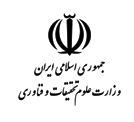 آمادگی دفاع ازپایان نامه کارشناسی ارشد ناپیوستهاساتید محترم راهنما و مشاور پایان نامه     باسلام، احتراماً ضمن پیوست یک نسخه ازپایاننامه، اینجانب .................................................... دانشجوی کارشناسیارشدرشته ........................... به شماره دانشجویی....................................، آمادگی خودراجهت دفاع ازپایاننامه تحصیلی باعنوان:................................................................................................................................................................................................................................................................................. اعلام میدارم.امضاء و تاریخ مدیرمحترم گروه آموزشی................................باسلام، احتراماً بدینوسیله اعلام میدارد ضمن مطالعه وبررسی پایاننامه دانشجوی فوق الذکر، برگزاریجلسه دفاع ایشان ازنظراینجانبان بلامانع میباشد.استاد راهنما ..................      استاد راهنمای دوم ................       استاد(اساتید) مشاور اول............     استاد(اساتید) مشاور دوم.............امضاء و تاریخ	           امضاء و تاریخ                            امضاء و تاریخ                           امضاء و تاریخ.مدیر محترم تحصیلات تکمیلی..............................................................باسلام، بدینوسیله داور پیشنهادیپایان نامه فوق به شرح ذیل معرفی میگردد، لطفاً اقدام لازم رامبذول فرمایید.نام و نام خانوادگی استادداور  .............     مدیرگروه.......................     امضاء و تاریخمدیریت محترم آموزشی................................با سلام وتحیت، دانشجو اصل مدرک و ریز نمرات دوره کارشناسی/ کارشناسی ارشد را ارائه داده و مشکل آموزشی ندارد.نام ونام خانوادگی مسئول بایگانی و کارشناس تحصیلاتتکمیلیامضاء و تاریخ...........................دانشجو مشکلی در خصوص پرداخت شهریه ندارد.نام ونام خانوادگی مسئول حسابداری ...................... امضاء و تاریخدانشجو مشکلی در خصوص اقساط وام های دریافتی ندارد.نام ونام خانوادگی مسئول صندوق رفاه ..............................                                                امضاء و تاریختایید مدیریت محترم آموزشی : امضاء وتاریخ:                                                                                                                                                                                مدیرمحترم تحصیلاتتکمیلی..................................باسلام، احتراماً دانشجوی فوق تعداد .............. واحددرسی راگذرانده ودر.................. مرحله گزارش پیشرفت کارپایاننامه راارائه نموده وازنظرسنوات تحصیلی مطابق مقررات آموزشی اقدام گردیده است.مدیر گروه  ...................امضاء و تاریخمعاون محترم آموزشی و پژوهشی..................................باسلام، احتراماً به استحضار می رساند که فرآیند برگزاری جلسه دفاع مورد تأیید بوده و جناب آقای/ سرکار خانم ............................ به عنوان نماینده تحصیلات تکمیلی جلسه دفاع تعیین میگردد.مدیرتحصیلات تکمیلی ............امضاء و تاریخمدیرمحترم آموزشی......................................................باسلام، احتراماً نسبت به برگزاری جلسه دفاع، طبق آیین نامه آموزشی و تحصیلات تکمیلی مصوب اقدام فرمائید.معاون آموزشی و پژوهشی ......................امضاء و تاریخ